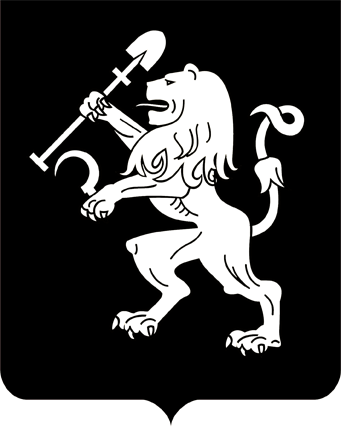 АДМИНИСТРАЦИЯ ГОРОДА КРАСНОЯРСКАПОСТАНОВЛЕНИЕОб утверждении Положения об организации деятельности групп продленного дня в муниципальных общеобразовательных учреждениях города КрасноярскаВ соответствии с частями 7, 7.1 статьи 66 Федерального закона          от 29.12.2012 № 273-ФЗ «Об образовании в Российской Федерации», указом Губернатора Красноярского края от 25.10.2022 № 317-уг             «О социально-экономических мерах поддержки лиц, принимающих участие в специальной военной операции, и членов их семей», постановлением Правительства Красноярского края от 01.04.2022 № 251-п «Об обеспечении социально-бытового обустройства граждан Российской Федерации, Украины, Донецкой Народной Республики, Луганской Народной Республики, иностранных граждан и лиц без гражданства, постоянно проживавших на территориях Украины, Донецкой Народной Республики, Луганской Народной Республики, вынужденно покинувших территории Украины, Донецкой Народной Республики, Луганской Народной Республики, прибывших на территорию Российской Федерации в экстренном массовом порядке», распоряжением администрации города от 02.11.2022 № 302-р «О реализации отдельных положений указа Губернатора Красноярского края от 25.10.2022 № 317-уг», руководствуясь статьями 41, 58, 59 Устава города Красноярска, ПОСТАНОВЛЯЮ:1. Утвердить Положение об организации деятельности групп          продленного дня в муниципальных общеобразовательных учреждениях города Красноярска согласно приложению.2. Признать утратившими силу постановления администрации             города:от 21.04.2011 № 140 «Об утверждении Положения об организации деятельности групп продленного дня в муниципальных общеобразовательных учреждениях города Красноярска»;от 10.10.2013 № 540 «О внесении изменений в постановление         администрации города от 21.04.2011 № 140»;от 23.11.2015 № 747 «О внесении изменений в постановление            администрации города от 21.04.2011 № 140»;от 25.10.2017 № 687 «О внесении изменения в постановление             администрации города от 21.04.2011 № 140»;от 17.01.2018 № 20 «О внесении изменения в постановление             администрации города от 21.04.2011 № 140»;от 01.10.2018 № 624 «О внесении изменения в постановление            администрации города от 21.04.2011 № 140»;от 06.11.2018 № 684 «О внесении изменений в постановление           администрации города от 21.04.2011 № 140»;от 01.10.2019 № 715 «О внесении изменений в постановление           администрации города от 21.04.2011 № 140»;от 01.10.2020 № 775 «О внесении изменения в постановление        администрации города от 21.04.2011 № 140»; от 30.09.2021 № 774 «О внесении изменения в постановление          администрации города от 21.04.2011 № 140»;от 30.09.2022 № 865 «О внесении изменений в постановление             администрации города от 21.04.2011 № 140».от 21.11.2022 № 1036 «О внесении изменений в постановление                администрации города от 21.04.2011 № 140».3. Настоящее постановление опубликовать в газете «Городские новости» и разместить на официальном сайте администрации города.Исполняющий обязанностиГлавы города                                                                    В.Н. ВойцеховскийПриложениек постановлениюадминистрации городаот ____________ № _________ПОЛОЖЕНИЕоб организации деятельности групп продленного дняв муниципальных общеобразовательных учреждениях города КрасноярскаI. Общие положенияНастоящее Положение регулирует деятельность групп             продленного дня (далее – ГПД) в муниципальных общеобразовательных учреждениях города Красноярска, реализующих образовательные            программы начального общего, основного общего и среднего общего образования (далее – общеобразовательные учреждения).2.	Решение об открытии ГПД и режиме пребывания детей в ГПД принимается общеобразовательным учреждением с учетом мнения             родителей (законных представителей) обучающихся в порядке, определенном уставом общеобразовательного учреждения. 3.	В ГПД осуществляются присмотр и уход за детьми, их воспитание и подготовка к учебным занятиям, а также могут проводиться физкультурно-оздоровительные и культурные мероприятия.II. Организация деятельности ГПД4. Зачисление (отчисление) детей в (из) ГПД производится                 на основании заявления родителя (законного представителя) обучающегося в общеобразовательном учреждении, в которое зачислен ребенок, по форме согласно приложению 1 к настоящему Положению.В заявлении о приеме в ГПД родители (законные представители) указывают продолжительность пребывания ребенка в ГПД.Решение о зачислении (отчислении) детей в (из) ГПД принимается в форме приказа руководителя общеобразовательного учреждения               в срок не более 5 рабочих дней после получения заявления.Во внеочередном порядке осуществляется зачисление детей участников специальной военной операции (далее – участники специальной военной операции) при предоставлении следующих документов:1) заявления родителя (усыновителя), супруга (супруги) родителя (усыновителя), представителя по доверенности родителя (усыновителя), супруга (супруги) родителя (усыновителя) обучающегося (далее –           законный представитель) о зачислении в ГПД; 2) копии доверенности, подтверждающей полномочия уполномоченного представителя на осуществление действий от имени родителя (усыновителя) ребенка, супруга (супруги) родителя (усыновителя)           ребенка (представляется в случае обращения с документами уполномоченного представителя) при предъявлении оригинала доверенности, подтверждающей полномочия (далее – уполномоченный представитель);3) копии документа (справки), выданного военным комиссариатом Красноярского края, подтверждающего участие гражданина в специальной военной операции при предъявлении оригинала документа.5. ГПД функционирует в течение всего учебного года, за исключением каникулярных, праздничных, выходных дней.6. Комплектование, наполняемость и режим работы ГПД            осуществляется в соответствии с действующими санитарными правилами и нормами.7. Текущая деятельность ГПД регламентируется планом работы воспитателя и режимом дня ГПД, которые утверждаются приказом         руководителя общеобразовательного учреждения.8. Воспитатель ГПД обязан вести журнал ГПД и учет посещаемости обучающимися ГПД.9. Руководитель общеобразовательного учреждения несет ответственность за создание необходимых условий для работы ГПД, общую организацию присмотра и ухода за детьми, их воспитание и подготовку к учебным занятиям, проведение физкультурно-оздоровительных               и культурных мероприятий, обеспечение охраны жизни и здоровья        обучающихся; организацию питания и отдыха обучающихся.10. Дети, посещающие ГПД, обеспечиваются питанием в помещении, предусмотренном для питания обучающихся общеобразовательного учреждения.11. Питание детей, обучающихся в общеобразовательном учреж-дении и посещающих ГПД, организуется за счет средств родителей        (законных представителей), за исключением категорий обучающихся, посещающих ГПД, указанных в пунктах 13, 14 настоящего Положения.Обеспечение питанием обучающихся, освобожденных от платы       за питание является мерой социальной поддержки.12. Главное управление образования администрации города является уполномоченным органом по принятию решения об организации питания детей, обучающихся в общеобразовательном учреждении              и посещающих ГПД, за счет средств бюджета города и средств краевого бюджета.Обеспечение за счет средств бюджета города и средств краевого бюджета питанием обучающихся, освобожденных от платы за питание, производится на основании решения о предоставлении или об отказе           в предоставлении меры социальной поддержки.  Любое из указанных решений принимается в форме приказа руководителя главного управления образования администрации города             в срок не более 3 рабочих дней со дня получения заявления и прилагаемых к нему документов от общеобразовательного учреждения с последующим направлением копии приказа в общеобразовательное учреждение в срок, не превышающий 1 рабочий день со дня принятия решения.В срок не более 1 рабочего дня со дня получения копии приказа главного управления образования администрации города о предоставлении меры социальной поддержки или об отказе в предоставлении           меры социальной поддержки общеобразовательное учреждение направляет заявителю уведомление о принятом решении способом,                указанным в заявлении о предоставлении меры социальной поддержки.13. За счет средств бюджета города осуществляется питание детей:из семей со среднедушевым доходом ниже величины прожиточного минимума, установленного в районах Красноярского края на душу населения; из семей эвакуирующегося населения, попавших в трудную жизненную ситуацию, в том числе обучающихся с ограниченными возможностями здоровья, зачисленных на обучение в общеобразовательные учреждения после 24 февраля 2022 года (далее – обучающиеся,           освобожденные от платы за питание).Питание обучающихся, освобожденных от платы за питание, осуществляется с 01.01.2023 – из расчета 57 рублей 08 копеек в день          на 1 ребенка, в том числе стоимость продуктов питания – 47 рублей        57 копеек.Питание обучающихся, освобожденных от платы за питание,        осуществляется на основании заявления родителя (законного представителя) обучающегося, зачисленного в данное общеобразовательное учреждение, по форме согласно приложению 2 к настоящему Положению; результатов исчисления величины среднедушевого дохода семьи для определения права на получение аналогичной меры социальной поддержки, предусмотренной пунктом 2 статьи 11 Закона Красноярского края от 02.11.2000 № 12-961 «О защите прав ребенка», в порядке межведомственного информационного взаимодействия в соответствии    с Федеральным законом от 27.07.2010 № 210-ФЗ «Об организации предоставления государственных и муниципальных услуг».14. За счет средств краевого бюджета осуществляется питание         детей участников специальной военной операции.Обеспечение питанием детей участников специальной военной операции производится на основании заявления родителя (законного представителя), уполномоченного представителя обучающегося, зачисленного в данное общеобразовательное учреждение, по форме согласно приложению 2 к настоящему Положению с приложением документов, указанных в подпунктах 1–3 пункта 4 настоящего Положения.15. Информация о предоставлении меры социальной поддержки          в виде обеспечения питанием обучающихся размещается в Единой          государственной информационной системе социального обеспечения. Размещение (получение) указанной информации в Единой государственной информационной системе социального обеспечения осуществляется в соответствии с Федеральным законом от 17.07.1999           № 178-ФЗ «О государственной социальной помощи».Предоставление указанной меры социальной поддержки прекращается с наступлением одного из следующих обстоятельств                         (в зависимости от того, какое из них наступит ранее):письменный отказ заявителя (уполномоченного представителя)           от посещения обучающимся ГПД;прекращение обстоятельств, являющихся основаниями для предоставления меры социальной поддержки.III. Порядок оплаты труда16. Финансирование расходов по выплате заработной платы           воспитателям ГПД осуществляется за счет средств субвенции из краевого бюджета.17. Оплата труда воспитателей ГПД осуществляется в соответствии с правовыми актами города.Приложение 1к Положению об организации групп продленного дня в муниципальных общеобразовательных учреждениях города КрасноярскаЗАЯВЛЕНИЕ о зачислении (отчислении) в группу (из группы) продленного дняПрошу зачислить (отчислить):1. Сведения об обучающемся: _____________________________________________________________(фамилия, имя, отчество (последнее при наличии), фамилия, котораябыла у обучающегося при рождении)______________________________________________________________(дата рождения)____________________________________________________________________________________________________________________________(наименование документа, удостоверяющего личность, серия и номер документа, дата выдачи, наименование выдавшего органа)______________________________________________________________(класс, продолжительность пребывания в ГПД (в день))______________________________________________________________(наименование муниципальной общеобразовательной организации)2. Сведения о родителе (ином законном представителе) обучающегося:______________________________________________________________(фамилия, имя, отчество (последнее при наличии))______________________________________________________________(дата рождения)_____________________________________________________________(адрес постоянного места жительства, номер телефона)_____________________________________________________________(адрес электронной почты (при наличии))____________________________________________________________________________________________________________________________(наименование документа, удостоверяющего личность, серия и номер документа, дата выдачи, наименование выдавшего органа)3. Сведения о представителе по доверенности:______________________________________________________________(фамилия, имя, отчество (последнее при наличии))______________________________________________________________(дата рождения)____________________________________________________________________________________________________________________________(адрес постоянного места жительства, номер телефона)____________________________________________________________________________________________________________________________(наименование документа, удостоверяющего личность, серия и номер документа, дата выдачи, наименование выдавшего органа)_____________________________________________________________ _____________________________________________________________(наименование документа, подтверждающего полномочия представителя по доверенности, номер документа, дата выдачи, наименование выдавшего органа)4. Уведомление о принятом решении, об отказе в приеме                        к рассмотрению документов прошу направить (указать):по адресу электронной почты: ___________________________________в личный кабинет на Едином портале государственных и муниципальных услуг (функций):___________________________________________в личный кабинет на краевом портале государственных и муниципальных услуг (функций):___________________________________________Я, ______________________________________________________,             (фамилия, имя, отчество (последнее при наличии) заявителя)руководствуясь статьей 9 Федерального закона от 27.07.2006 № 152-ФЗ «О персональных данных», выражаю согласие на обработку персональных данных, указанных в настоящем заявлении, а также в документах, представленных с настоящим заявлением.______________________________________________________________Расписка-уведомлениеЗаявление и документы гражданина _______________________________Регистрационный номер заявления _______________________________Документы на ______________ листах принял:___________           ___________________             ____________________        (дата)                             (Ф.И.О. специалиста)                         (подпись специалиста) Приложение 2к Положению об организации групп продленного дня в муниципальных общеобразовательных учреждениях города КрасноярскаЗАЯВЛЕНИЕ  о предоставлении бесплатного питания в группе продленного дняПрошу предоставить бесплатное питание в группе продленного дня:1. Сведения об обучающемся:______________________________________________________________(фамилия, имя, отчество (последнее при наличии), фамилия, которая была у обучающегося при рождении)______________________________________________________________(дата рождения)____________________________________________________________________________________________________________________________(наименование документа, удостоверяющего личность, серия и номер документа, дата выдачи, наименование выдавшего органа)______________________________________________________________(класс, группа)______________________________________________________________(наименование муниципальной общеобразовательной организации)2. Сведения о родителе (ином законном представителе) обучаю-щегося:______________________________________________________________(фамилия, имя, отчество (последнее при наличии))______________________________________________________________(дата рождения)______________________________________________________________(адрес постоянного места жительства, номер телефона)______________________________________________________________(адрес электронной почты (при наличии))___________________________________________________________________________________________________________________________.(наименование документа, удостоверяющего личность, серия и номер документа, дата выдачи, наименование выдавшего органа)3. Сведения о представителе по доверенности:______________________________________________________________(фамилия, имя, отчество (последнее при наличии))______________________________________________________________(дата рождения)____________________________________________________________________________________________________________________________(адрес постоянного места жительства, номер телефона)____________________________________________________________________________________________________________________________(наименование документа, удостоверяющего личность, серия и номер документа, дата выдачи, наименование выдавшего органа)____________________________________________________________________________________________________________________________(наименование документа, подтверждающего полномочия представителя по доверенности, номер документа, дата выдачи, наименование выдавшего органа)4. Категория лиц, к которым относится обучающийся (нужное             отметить знаком «V»):5. Уведомление о принятом решении, об отказе в приеме                  к рассмотрению документов прошу направить (указать):по адресу электронной почты: ___________________________________в личный кабинет на Едином портале государственных и муниципальных услуг (функций):___________________________________________в личный кабинет на краевом портале государственных и муниципальных услуг (функций):___________________________________________6. Уведомление о предоставлении или об отказе в предоставлении бесплатного питания обучающемуся прошу направить (указать): по почтовому адресу: ___________________________________________ по адресу электронной почты: ___________________________________в личный кабинет на Едином портале государственных и муниципальных услуг (функций): ___________________________________________в личный кабинет на краевом портале государственных и муниципальных услуг (функций): ___________________________________________7. Уведомление о принятом решении, о прекращении предоставления бесплатного питания обучающемуся прошу направить (указать):по почтовому адресу: ___________________________________________по адресу электронной почты: ___________________________________в личный кабинет на Едином портале государственных и муниципальных услуг (функций):___________________________________________в личный кабинет на краевом портале государственных и муниципальных услуг (функций):___________________________________________Даю согласие на обработку и использование персональных данных в соответствии со статьей 9 Федерального закона от 27.07.2006                № 152-ФЗ «О персональных данных» в целях предоставления бесплатного питания обучающемуся, посещающему ГПД.Я ознакомлен(а) с тем, что в случае изменения обстоятельств,           послуживших основанием для освобождения от платы за питание, в том числе в случае изменения реквизитов расчетного счета кредитной организации, я обязан(а) в течение 10 дней с даты возникновения изменений проинформировать муниципальную общеобразовательную организацию и предоставить подтверждающие документы.Достоверность указанных в настоящем заявлении сведений            и представленных документов подтверждаю, а также осознаю меру             ответственности за предоставление заведомо ложной информации.Я уведомлен(а) о том, что обеспечение бесплатным питанием прекращается с наступлением одного из следующих обстоятельств:окончание периода участия в специальной военной операции;изменение доходов и (или) состава семьи.---------------------------------------------------------------------------Линия отрываРасписка-уведомлениеЗаявление и документы гражданина _______________________________Регистрационный номер заявления _______________________________Документы на ______________ листах принял:___________           ___________________             ____________________          (дата)                           (Ф.И.О. специалиста)                          (подпись специалиста) 16.02.2023№ 103Руководителю  ______________________________(указать наименование общеобразовательного учреждения)__________________________________________________________________________________________(фамилия, имя, отчество (последнее при наличии) заявителя)«__» __________ 20__ года_________________/________________________________/_______________(подпись)(расшифровка)Руководителю  _______________________________(указать наименование общеобразовательного учреждения)_____________________________________________________________________________________________(фамилия, имя, отчество (последнее при наличии) заявителя)– из семей со среднедушевым доходом семьи ниже величины прожиточного минимума, установленной в районах края на душу населения;– из семей участников специальной военной операции;«__» __________ 20__ года_________________/________________________________/_______________(подпись)(расшифровка)